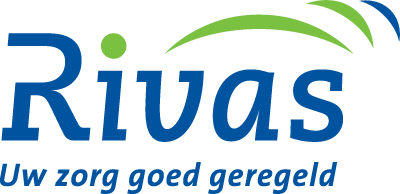 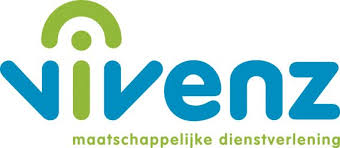 Dappere Dino’s-groep, speel- en praatgroep voor Kinderen van gescheiden ouders,Kinderen uit Gorinchem, groep 3 en 4 (leeftijd 6 tm 8 jaar)Kinderen en echtscheiding 
Voor kinderen is een echtscheiding een ingrijpende gebeurtenis. Emoties lopen soms hoog op en de vertrouwde situatie thuis staat op z’n kop. Kinderen voelen het verdriet van hun ouders en willen geen partij kiezen. Vaak willen ze dat alles bij het oude blijft. Dit is Dappere Dino’s
Het groepsprogramma Dappere Dino’s is speciaal ontwikkeld voor kinderen (6-8jaar) van gescheiden ouders. In de groep leren de kinderen veel van elkaar. Kinderen voelen zich meestal gesteund en gestimuleerd door de ervaringen van andere kinderen die ook een (echt)scheiding hebben meegemaakt. Daarnaast leren ze spelenderwijs hoe ze problemen kunnen oplossen. Tijdens deze groepsbijeenkomsten speelt de Dino-handpop met de naam Rex een centrale rol. Rex wordt door de trainer gebruikt om de kinderen te helpen hun gedachten en gevoelens onder woorden te brengen. Rex heeft ook gescheiden ouders en is dus naast een kameraadje ook een lotgenoot voor de deelnemers.In de groep kunnen 7 kinderen meedoen. Het maakt niet uit of ouders kort of lang geleden gescheiden zijn. Het is ook mogelijk dat kinderen samen met hun broertje(s) / zusje(s) deelnemen aan Dappere Dino’s. Beide (gezagdragende) ouders moeten schriftelijk toestemming geven voor deelname van het kind. Ouders van de deelnemers worden geïnformeerd en betrokken dmv individuele intake en evaluatie en een ouderbijeenkomst.Waar?	Gorinchem, locatie Beatrix de Burcht. Hoefslag 5Wanneer?	Dinsdagen, van 15.45u tot 16.45u. Start in november 2018. Het betreft 11 kinderbijeenkomsten en een ouderbijeenkomst (op een avond)Door wie?	2 maatschappelijk werkers van Vivenz. Met (één van) hen vindt een kennismakingsgesprek plaats Kosten?	Geen, de cursus is gratis voor de deelnemende kinderenInfo en aanmelding:	Maatschappelijk werk Vivenz, groepswerk@vivenz.nl / 088 -1237000.